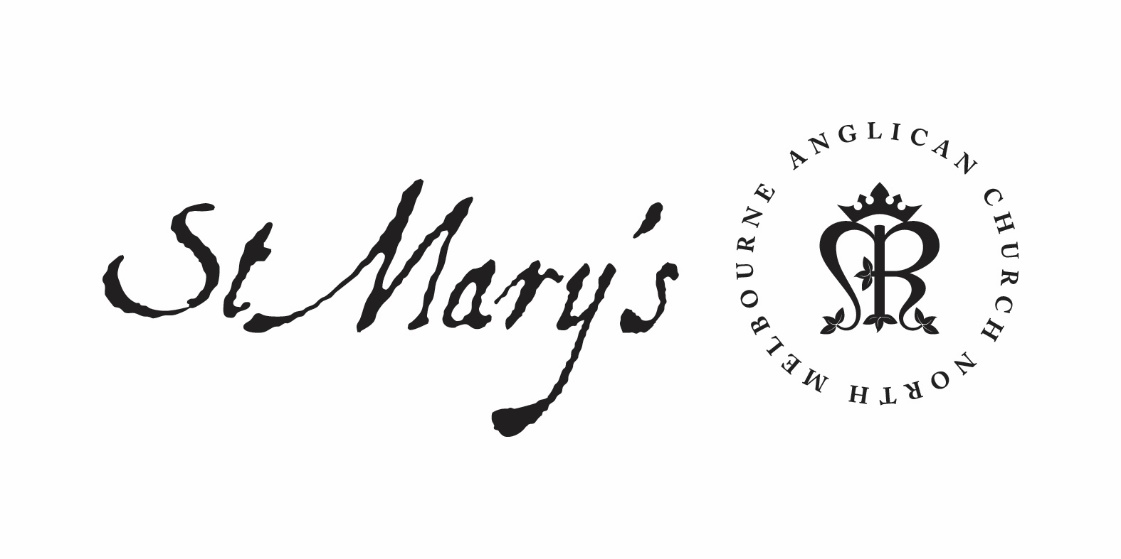 Monday Morning Prayer22 February 2021Monday MorningGod’s love has been poured into our hearts,through the Holy Spirit who has been given to us.Romans 5.5Glory to God; Father, Son and Holy Spirit:as in the beginning, so now, and for ever. Amen.The Opening CanticleI will sing a new hymn to my God:
O Lord you are great and marvellous,
you are marvellous in your strength, invincible.
Let the whole creation serve you:
for you spoke and all things came to be;
You sent out your Spirit and it formed them:
no one can resist your voice.
Mountains and seas are stirred to their depths:
rocks melt like wax at your presence;
But to those who revere you:
you still show mercy.Judith 16.13–15The Opening PrayerThe night has passed and the day lies open before us;let us pray with one heart and mind.As we rejoice in the gift of this new day,
so may the light of your presence, O God,
set our hearts on fire with love for you;
now and for ever.Amen.Psalm 118.1-181 O give thanks to the Lord, for he is good:his mercy endures for ever.2 Let Israel now proclaim:that his mercy endures for ever.3 Let the house of Aaron proclaim:that his mercy endures for ever.4 Let those who fear the Lord proclaim:that his mercy endures for ever.5 In my danger I called to the Lord:he answered and set me free.6 The Lord is on my side, I shall not fear:what can flesh and blood do to me?7 The Lord is at my side as my helper:I shall see the downfall of my enemies.8 It is better to take refuge in the Lord:than to trust to flesh and blood:9 It is better to take refuge in the Lord:than to put your trust in princes.10 All the nations surrounded me:but in the name of the Lord I drove them back.11 They surrounded, they surrounded me on every side:but in the name of the Lord I drove them back.12 They swarmed about me like bees,they blazed like fire among the thorns:in the name of the Lord I drove them back.13 I was pressed so hard that I almost fell:but the Lord was my helper.14 The Lord is my strength and my song:and has become my salvation.15 The sounds of joy and deliverance:are in the tents of the righteous.16 The right hand of the Lord does mighty things:the right hand of the Lord raises up.17 I shall not die but live:and proclaim the works of the Lord.18 The Lord has disciplined me hard:but he has not given me over to death.Creator Spirit, Advocate promised by our Lord Jesus: increase our faith and help us to walk in the light of your presence, to the glory of God the Father; through Jesus Christ our Lord. Amen.1st ReadingGenesis 391 Now Joseph was taken down to Egypt, and Potiphar, an officer of Pharaoh, the captain of the guard, an Egyptian, bought him from the Ishmaelites who had brought him down there. 2 The Lord was with Joseph, and he became a successful man; he was in the house of his Egyptian master. 3 His master saw that the Lord was with him, and that the Lord caused all that he did to prosper in his hands. 4 So Joseph found favour in his sight and attended him; he made him overseer of his house and put him in charge of all that he had. 5 From the time that he made him overseer in his house and over all that he had, the Lord blessed the Egyptian’s house for Joseph’s sake; the blessing of the Lord was on all that he had, in house and field. 6 So he left all that he had in Joseph’s charge; and, with him there, he had no concern for anything but the food that he ate.Now Joseph was handsome and good-looking. 7 And after a time his master’s wife cast her eyes on Joseph and said, ‘Lie with me.’ 8 But he refused and said to his master’s wife, ‘Look, with me here, my master has no concern about anything in the house, and he has put everything that he has in my hand. 9 He is not greater in this house than I am, nor has he kept back anything from me except yourself, because you are his wife. How then could I do this great wickedness, and sin against God?’ 10 And although she spoke to Joseph day after day, he would not consent to lie beside her or to be with her. 11 One day, however, when he went into the house to do his work, and while no one else was in the house, 12 she caught hold of his garment, saying, ‘Lie with me!’ But he left his garment in her hand, and fled and ran outside. 13 When she saw that he had left his garment in her hand and had fled outside, 14 she called out to the members of her household and said to them, ‘See, my husband has brought among us a Hebrew to insult us! He came in to me to lie with me, and I cried out with a loud voice; 15 and when he heard me raise my voice and cry out, he left his garment beside me, and fled outside.’ 16 Then she kept his garment by her until his master came home, 17 and she told him the same story, saying, ‘The Hebrew servant, whom you have brought among us, came in to me to insult me; 18 but as soon as I raised my voice and cried out, he left his garment beside me, and fled outside.’ 19 When his master heard the words that his wife spoke to him, saying, ‘This is the way your servant treated me’, he became enraged. 20 And Joseph’s master took him and put him into the prison, the place where the king’s prisoners were confined; he remained there in prison. 21 But the Lord was with Joseph and showed him steadfast love; he gave him favour in the sight of the chief jailer. 22 The chief jailer committed to Joseph’s care all the prisoners who were in the prison, and whatever was done there, he was the one who did it. 23 The chief jailer paid no heed to anything that was in Joseph’s care, because the Lord was with him; and whatever he did, the Lord made it prosper.2nd ReadingLuke 11.14-2814 Now he was casting out a demon that was mute; when the demon had gone out, the one who had been mute spoke, and the crowds were amazed. 15 But some of them said, ‘He casts out demons by Beelzebul, the ruler of the demons.’ 16 Others, to test him, kept demanding from him a sign from heaven. 17 But he knew what they were thinking and said to them, ‘Every kingdom divided against itself becomes a desert, and house falls on house. 18 If Satan also is divided against himself, how will his kingdom stand? —for you say that I cast out the demons by Beelzebul. 19 Now if I cast out the demons by Beelzebul, by whom do your exorcists cast them out? Therefore they will be your judges. 20 But if it is by the finger of God that I cast out the demons, then the kingdom of God has come to you. 21 When a strong man, fully armed, guards his castle, his property is safe. 22 But when one stronger than he attacks him and overpowers him, he takes away his armour in which he trusted and divides his plunder. 23 Whoever is not with me is against me, and whoever does not gather with me scatters. 24 ‘When the unclean spirit has gone out of a person, it wanders through waterless regions looking for a resting-place, but not finding any, it says, “I will return to my house from which I came.” 25 When it comes, it finds it swept and put in order. 26 Then it goes and brings seven other spirits more evil than itself, and they enter and live there; and the last state of that person is worse than the first.’ 27 While he was saying this, a woman in the crowd raised her voice and said to him, ‘Blessed is the womb that bore you and the breasts that nursed you!’ 28 But he said, ‘Blessed rather are those who hear the word of God and obey it!’May your word live in usand bear much fruit to your glory.The Canticle, A Song of Isiah‘Behold, God is my salvation:
I will trust and will not be afraid;
‘For the Lord God is my strength and my song:
and has become my salvation.’
With joy you will draw water:
from the wells of salvation.
On that day you will say:
‘Give thanks to the Lord, call upon his name;
‘Make known his deeds among the nations:
proclaim that his name is exalted.
‘Sing God’s praises, who has triumphed gloriously:
let this be known in all the world.
‘Shout and sing for joy, you that dwell in Zion:
for great in your midst is the Holy One of Israel.’Isaiah 12.2–6Lord have mercy.Christ have mercy.Lord have mercy.The Lord’s PrayerOur Father in heaven,
hallowed be your name,
your kingdom come,
your will be done,
on earth as in heaven.
Give us today our daily bread.
Forgive us our sins
as we forgive those who sin against us.
Save us from the time of trial
and deliver us from evil.
For the kingdom, the power, and the glory are yoursnow and for ever. Amen.Prayer of the DayO Lord,who for our sake fasted forty days and forty nights:give us grace to use such abstinence,that, our flesh being subdued to the spirit,we may ever obey your godly willin righteousness and true holiness;to your honour and glory, who live and reign with the Father and the Holy Spirit,one God, world without end. Amen.Intercessions and Thanksgivings may be made according to local custom and need.The Morning CollectEternal God and Father,by whose power we are createdand by whose love we are redeemed;guide and strengthen us by your Spirit,that we may give ourselves to your service,and live this day in loveto one another and to you;through Jesus Christ our Lord.Amen.The Lord be with you.And also with you.Let us praise the Lord.Thanks be to God.God did not give us a spirit of cowardicebut a spirit of power and of love and of self-discipline.May we rekindle the gift of God within us. Amen.2 Timothy 1.6–7 